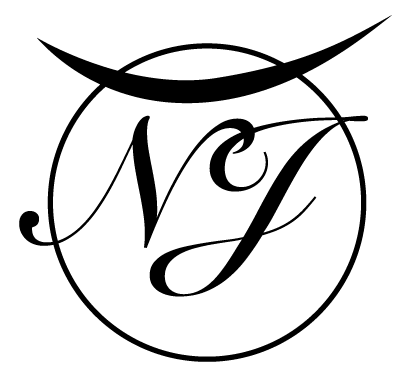                                  Nicole Jane                               TECHNICAL RIDERThank you for your interest in booking a show for Nicole Jane. Below is a list of our technical requirements. We created this rider for maximum effectiveness on the day of the show. If there are any questions or if you have trouble providing any of the below mentioned please get in touch with us before the day of the show and we will work out a solution.                                                                STAGE SETUP:                                                                  4 Radio Microphones                                                                 1 DJ desk                                                                 4 Microphone StandsWe assume that there is a well sized PA system provided for the concert room with sufficient power to supply a clean and undistorted sound to the mixing desk and a powerful and feedback-proof monitor system. It is very important that the singers are able to hear themselves. For venues over 300 people we will adjust to the necessary adaptations.                                                          CONTACT NICOLE JANE                            Tel (road): +447468374131 // carreirarecords@gmail.com STAFF We will need a qualified sound engineer, stage technician and lights technician. At the moment we do not have a regular engineer, so we depend heavily on the staff on-site.SOUND & LIGHTING We prefer an overall natural sound with minimal processing and effects. The vocals are best left without reverberation or delay, the boys prefer the Vocals loud and as dry as possible. Lighting can be discussed during sound check, basic good lighting of the stage is fine. SOUNDCHECK We will need a minimum of 30 minutes sound check inside the venue with no other person present apart from the band, the stage crew and the organisersARRIVAL Please provide detailed directions in German, English or French language two weeks before the date of the show with the complete address of the venue and a telephone contact. We need a safe parking space available for the van close to the venue. Please provide us with a breakdown of arrival, soundcheck and doors-open and on-stage times. The promoter or another person should be at the venue at arrival time.FOOD&DRINKS6 meals including meat, fish, vegetables, rice or the option to dine at restaurant of the choice of the promoter if all agree.  minimum 12 bottles of cooled  natural water and 6 bottles sparkling water for stage and backstageminimum 12 litres of other cooled drinks (juice, beer and coke)  6 cans of red bull Breakfast for 6 persons the morning after the show. BACKSTAGE  It would be great to have a changing room with some sofas (if poss), tables, chairs, some mirrors and sink. Also a bowl of different fruits along with the waters mentioned above.Changing rooms should be locked at all times and access should only be allowed through our tour manager.ACCOMMODATIONA warm and clean accommodation for 6 people preferably a room each, if not possible then 3 twin bed rooms will also be fine. Free Wi-Fi is very important.MERCHANDISE A table of approx. 1.5m length and a small light or some candles for our merchandising in the same room as the show, if possible.MISCELLANEOUS We require a guest list of 10 persons for the show.ADVERTISING & PROMOTION We have some promo material we can send to you for advertising purposes. Don`t hesitate to write, if you need posters or flyer and promo templates, logos or pictures in various file formats, Just get in contact with us. There is a high level identity in our advertising, and we would like to work together to keep that image. We appreciate good design, whether it`s professional or just made from the heart. Can you send all advertising materials for us to approve before it goes public.We look forward to working with you, any questions at all please contact us at the above details. Thank you.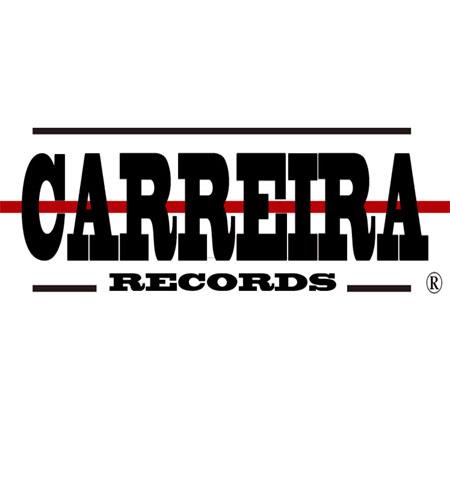 